Kamil Kubik, Hradiská 23, 038 52 SučanyINFORMÁCIA O PODPORENOM PROJEKTEPodporné technologické zariadenie výroby drevených truhielTento projekt bol realizovaný s podporou Európskej únie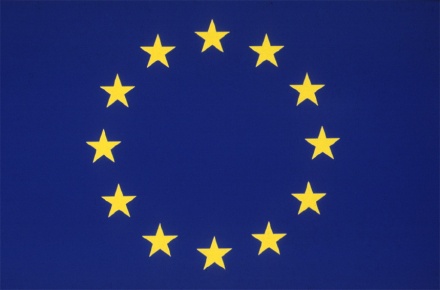 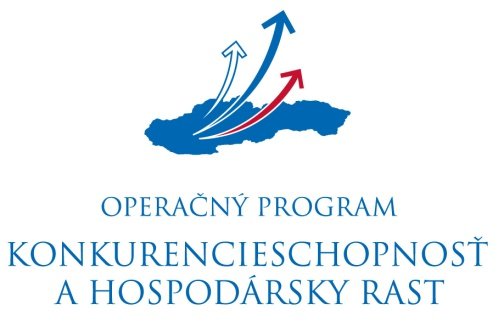 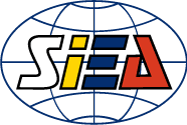 Európsky fond regionálneho rozvojaRiadiaci orgán: Ministerstvo hospodárstva Slovenskej republikyMiesto realizácie projektu:  Hradiská 23, 038 52 SučanyNázov projektu:  Podporné technologické zariadenie výroby drevených truhielStručný opis projektu:  Cieľom podporeného projektu je zvýšenie konkurencieschopnosti spoločnosti Kamil Kubik prostredníctvom zavedenia novej inovatívnej technológie na výrobu truhiel. Po ukončení projektu bude mať spoločnosť k dispozícii komplexnú, vysoko kvalitnú inovatívnu technológiu na výrobu truhiel, ktorá jej umožní zefektívniť výrobu znížením energetickej náročnosti, výrazným znížením jednotlivých pracovných úkonov a skrátením výrobných časov a zároveň jej dovolí vyrábať komplikovanejšie a kvalitnejšie výrobky, čím si spoločnosť výrazne posilní svoje postavenie na domácom trhu, zvýši svoju konkurencieschopnosť, ako aj možnosť preniknúť na trhy nové.Názov a sídlo prijímateľa: Kamil Kubik, Hradiská 23, 038 52 SučanyDátum začatia realizácie projektu:  10/2013Dátum ukončenia realizácie projektu:  09/2014Výška poskytnutého príspevku:  2 496 372,00 EURPoskytovateľ: Ministerstvo hospodárstva Slovenskej republiky Riadiaci orgán pre Operačný program Konkurencieschopnosť a hospodársky rast www.economy.gov.sk                                                                                     www.siea.gov.sk